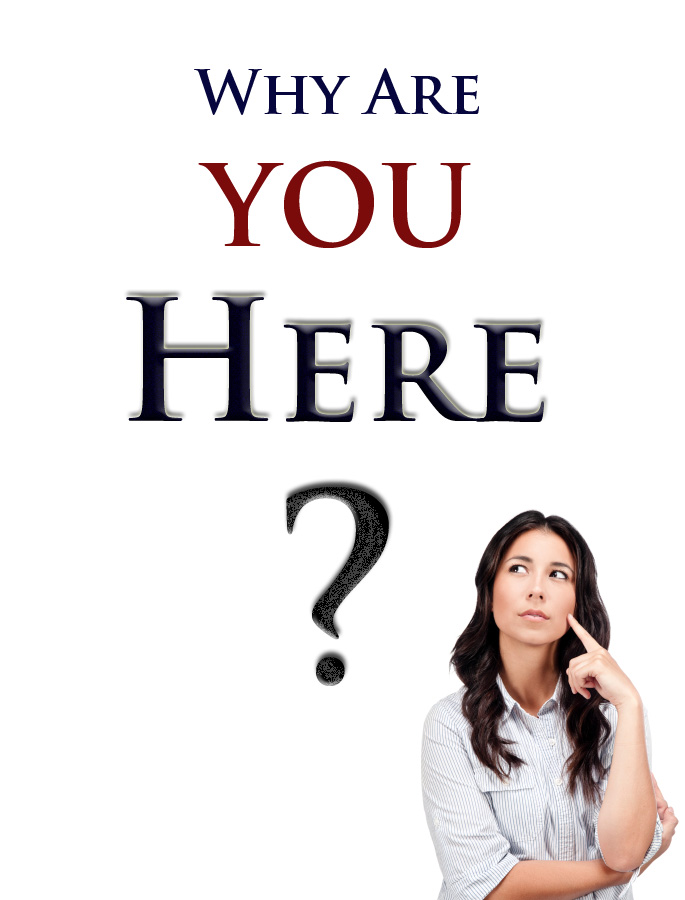 Have you ever wondered about your existence? Have you ever asked questions like:  What is the purpose of life? What happens after death? Where will I spend my Eternity? If you stop to think, you may realise that there must be more to life than just working, eating, sleeping, marriage, having children and then death.  Well, there is. As you read, I hope your questions will be answered: The Reality of our Existence.Colossians 1:16 “For by him were all things created, that are in heaven, and that are in earth, visible and invisible, whether they be thrones, or dominions, or principalities, or powers: all things were created by him, and for him:”You were created by the Creator and for the Creator… Life was given to you by God, and life was intended to be spent with God.Psalm 100:3a “Know ye that the LORD he is God: it is he that hath made us, and not we ourselves…”The Rebellion against God’s Purpose and Plan.Right from the beginning, the plan of God was rejected because of mankind’s disobedience to God. He gave one simple command, and that command was broken. Genesis 2:16-17 “And the LORD God commanded the man, saying, Of every tree of the garden thou mayest freely eat: But of the tree of the knowledge of good and evil, thou shalt not eat of it: for in the day that thou eatest there of thou shalt surely die.”Genesis 3:6 “And when the woman saw that the tree was good for food, and that it was pleasant to the eyes, and a tree to be desired to make one wise, she took of the fruit thereof, and did eat...”The Ruin of Humanity. Everyone that is born into this world has inherited the sinful nature of Adam and Eve as well as the curse of Death that comes along with it. “…for in the day that thou eatest thereof thou shalt surely die.”Isaiah 53:6a “All we like sheep have gone astray; we have turned every one to his own way…”Roman 5:12 “ Wherefore, as by one man sin entered into the world, and death by sin; and so death passed upon all men, for that all have sinned:”Roman 6:23a “For the wages of sin is death…”The Ruling of HumanityThe punishment for sin is death – a physical death as well as a spiritual death. Revelation 20:14 “And death and hell were cast into the lake of fire. This is the second death.”1 Corinthians 6:10 ‘Nor thieves, nor covetous, nor drunkards, nor revilers, nor extortioners, shall inherit the kingdom of God.”God must Judge sin. God’s judgement doesn’t depend on how you compare with others, but rather on how you compare with God’s Holy and perfect Law. Have you ever lied before? Then that makes you a lair. That one lie is enough to shut you out of God’s House…James 2:10 “For whosoever shall keep the whole law, and yet offend in one point, he is guilty of all.”God’s standard is perfection, and the only way a person can enter into God’s heavenly home is by being perfect. (How is a sinner made righteous? Please read on)If you stand before God, and God were to judge you by the Ten Commandments, would you be innocent or guilty? Of course you will be guilty!The Redemption Price Paid for all Humanity God loves you so much that He didn’t want to see you judged for your sins and on your way to an eternal Hell, so He paid the price with His Son’s own Blood.Romans 5:8-9 “But God commendeth his love toward us, in that, while we were yet sinners, Christ died for us. Vs9. Much more then, being now justified by his blood, we shall be saved from wrath through him.”Justified means = just or innocent: - free, be righteous. Just as if I have not committed the crime. This also means that if a person is going to be saved from the judgement to come, they need to have faith (Believing) in the One (Jesus Christ) who alone can save them. Not by good works, religion, or even Christian duties, but only by the blood of Christ. (It is God’s Grace that He Offers Forgiveness)1 Timothy 2:3-6 “For this is good and acceptable in the sight of God our Saviour; Who will have all men to be saved, and to come unto the knowledge of the truth. For there is one God, and one mediator between God and men, the man Christ Jesus; Who gave himself a ransom for all, to be testified in due time.Ransom means “a redemption price”; Jesus Christ was the one that died in your place. He paid the price of death, and paid the debt that you could not pay. He paid for your sins, and my sins delivering us from Hell, and restored us back to the Purpose and Plan of God – A Relationship with the Creator. The Received will become His ChildrenJohn 1:11-12 “He came unto his own, and his own received him not. But as many as received him, to them gave he power to become the sons of God, even to them that believe on his name:”Question: Have you received Him? I’m not asking if you attend a church, read the Bible and pray. I’m asking – has there been a time in your life that you truly received Jesus Christ with all your Heart as your one and only Saviour? 1 John 5:12-13 “He that hath the Son hath life; and he that hath not the Son of God hath not life. These things have I written unto you that believe on the name of the Son of God; that ye may know that ye have eternal life, and that ye may believe on the name of the Son of God.The above verse proves that you can know for sure you’re on your way to Heaven, and life will be restored to you again. Do you know for sure if you die you will go to Heaven? Do you have the Son (Jesus Christ), and if so, when did you repent and turn back to Him? If you cannot answer, it may be you have not made Jesus Christ your Lord and Saviour. I pray you do that right now!The Rejection of God’s Purpose and PlanJesus said in Luke 13:3 “I tell you, Nay: but, except ye repent, ye shall all likewise perish.” If you choose to reject God’s gift of forgiveness and desire to continue to live in rebellion against Him, you will go to Hell.John 3:18 “He that believeth on him is not condemned: but he that believeth not is condemned already, because he hath not believed in the name of the only begotten Son of God.”Revelation 20:15 And whosoever was not found written in the book of life was cast into the lake of fire.”It is against God’s will for you to go to Hell, but and if you end up there, it is because you rejected God’s Purpose and Plan for your life. Why are You here? You were created by God and for God. If you try to ignore the reality of life or push God out of your life, you will only find yourself in the state of sin, rebellion, death and soon Hell. Psalm 9:17 “The wicked shall be turned into hell, and all the nations that forget God.” – You must Repent, Believe and Call on the Lord Jesus Christ to be saved and have your relationship with God RESTORED.Will you repent and call on God today?If you desire a Bible please write to us or call us, we would like to give you one. 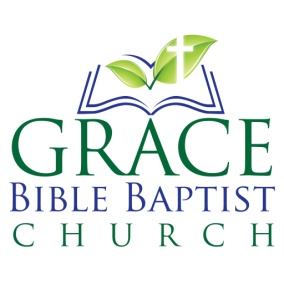 